Midpoint Formula This formula can be used to find the point that is in the middle of a line segment. It also can be used to find the center of a line segment.  What is a midpoint?                 A midpoint divides a line segment into two congruent parts.                       Therefore, it lies exactly in the center of the endpoints. 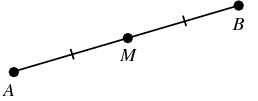 1.  The endpoints of  are  and .   What are the coordinates of the midpoint 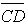 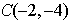 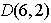         of ?2. What are the coordinates of the center of a circle if the endpoints of its diameter are          and ?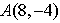 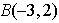 3.  Square LMNO is shown in the diagram below. What are the coordinates of the midpoint of diagonal ?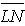 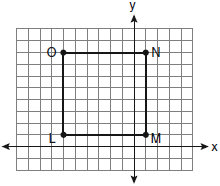 4. Point M is the midpoint of AB.  If the coordinates of A are (-3,6) and the coordinates of M are (-5,2), what are the coordinates of B?